       ҠАРАР		                                                ПОСТАНОВЛЕНИЕ            11 август 2016 й.			   № 29                     11  августа 2016 г.О  проведении  квалификационного  экзамена  муниципальных  служащихсельского  поселения  Мутабашевский  сельсовет  муниципального  района  Аскинский  район Республики  Башкортостан   Руководствуясь  статьей  3  Закона  Республики  Башкортостан « О  порядке  проведения  аттестации,  квалификационного  экзамена  и  присвоения  квалификационных  разрядов  муниципальным  служащим  Республики  Башкортостан»  муниципальному  служащему  соответствующего  квалификационного  разрядаПОСТАНОВЛЯЮ:1.Установить  дату  проведения  квалификационного  экзамена  с  11 августа  по 13 сентября 2016 г2.Допустить  к  сдаче  квалификационного  экзамена  муниципальных  служащих :ХалиуллинуЛейсан Кабировну -специалиста 1 категории сельского поселения          Глава  сельского  поселения  Мутабашевский  сельсоветмуниципального  района  Аскинский  районРеспублики  БашкортостанА.Г.ФайзуллинБАШҠОРТОСТАН РЕСПУБЛИКАҺЫАСҠЫН РАЙОНЫМУНИЦИПАЛЬ РАЙОНЫНЫҢМОТАБАШ АУЫЛ БИЛӘМӘҺЕ ХӘКИМИӘТЕ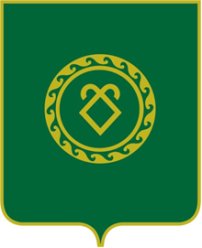 РЕСПУБЛИКА БАШКОРТОСТАНАДМИНИСТРАЦИЯСЕЛЬСКОГО ПОСЕЛЕНИЯМУТАБАШЕВСКИЙ  СЕЛЬСОВЕТМУНИЦИПАЛЬНОГО РАЙОНААСКИНСКИЙ РАЙОН